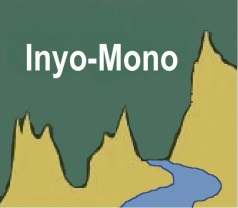 Bruce Woodworth residence824 Burcham Flat RdWalker, CAInyo County Water Department135 South Jackson St.Independence, CABishop City Hall377 West Line StBishop, CABig Pine Tribe Environmental Office820 Watson StBig Pine, CASatisfy the requirement for an annual joint meeting with the board of the Eastern California Water AssociationRequirement in ECWA bylaws to hold one joint ECWA/ Inyo-Mono Admin. Committee meetingThis meeting satisfies that requirementWelcome and IntroductionsLeroy calls meeting to order 9:02 amECWALeroy CorlettBruce WoodworthMark DrewMalcolm ClarkAlan BacockACLeroy Corlett, Indian Wells Valley Water DistrictBob Harrington, Inyo County Water DepartmentDave Grah, City of BishopLisa Cutting, Mono Lake CommitteeMalcolm Clark, Sierra ClubOthersHolly AlpertBob RobinsonSam MerkDonna ThomasPublic Comment PeriodNo public commentAppointing Chair and Vice-Chair for remainder of 2016Currently Leroy is Chair, Bob is Vice-ChairLeroy volunteers to stay Chair through December 31, 2016Motion by Mark to carry on with Leroy as Chair and Bob as Vice-Chair until end of 2016.  Malcolm seconds.  All approved.Discuss ECWA’s contract with Holly Alpert to be Inyo-Mono IRWM Program Director June 1, 2016 – December 31, 2016Goal is to establish executed contract between Holly and ECWAContract has been drafted with revisionsHere to approve contractAligns with work plan that RWMG approved at last meetingTemplate of contract follows CalTrout contractJustin Nalder had some questions; Mark feels they had been addressed through the emails that had been going around; so does BruceLeroy motions to approve contract with Holly through December 31, 2016.  Malcolm seconds.  All ECWA members approve.   Adjourn Leroy adjourns the meeting at 9:12 am